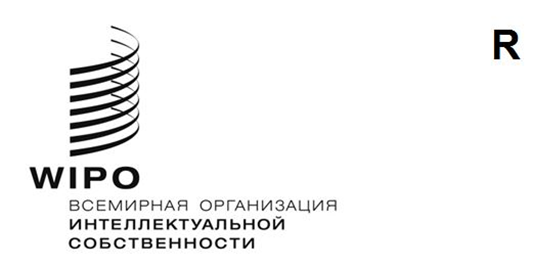 PCT/WG/13/3оригинал: английскийдата: 25 февраля 2020 г.Рабочая группа по
Договору о патентной кооперации (PCT)Тринадцатая сессия 
Женева, 26–29 мая 2020 г.МЕЖДУНАРОДНЫЕ ЗАЯВКИ, ИМЕЮЩИЕ ОТНОШЕНИЕ К САНКЦИЯМ СОВЕТА БЕЗОПАСНОСТИ ОРГАНИЗАЦИИ ОБЪЕДИНЕННЫХ НАЦИЙДокумент подготовлен Международным бюроМОНИТОРИНГ САНКЦИЙНа одиннадцатой сессии Рабочей группы по PCT, состоявшейся в июне 2018 г., Международное бюро провело общий обзор мер, принятых для соблюдения различных санкций, введенных Советом Безопасности Организации Объединенных Наций 
(см. документ PCT/WG/11/14 и пункты 40–43 документа PCT/WG/11/26).Председатель пришел к заключению, в частности, что (пункт 44(c) 
документа PCT/WG/11/26):«Делегации поддержали сохранение вопроса о санкциях ООН на повестке дня Рабочей группы по PCT, а также представление на следующей сессии Рабочей группы отчета Международного бюро для информирования государств-членов о любых соответствующих событиях.  Такие отчеты не должны содержать подробных сведений о заявках, не представленных для публичной проверки, так как это будет являться нарушением статьи 30 PCT, касающейся конфиденциального характера международных заявок до их международной публикации».Со времени проведения двенадцатой сессии Рабочей группы по PCT процесс мониторинга, начатый Международным бюро в отношении всех физических и юридических лиц, подпадающих под санкционные меры, принятые Советом Безопасности Организации Объединенных Наций, не показал, что заявители, указанные в международных заявках PCT, связаны с какими-либо фигурирующими в санкционых списках физическими или юридическими лицами.Рабочей группе предлагается принять к сведению содержание настоящего документа.[Конец документа]